	                                                                                                   ПРОЄКТ № 2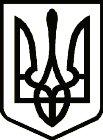 УкраїнаНОВГОРОД – СІВЕРСЬКА МІСЬКА РАДАЧЕРНІГІВСЬКОЇ ОБЛАСТІ(четверта позачергова сесія VIII скликання)РІШЕННЯ         січня 2021 року                                                                                     №       Про внесення змін до Програми забезпеченняпокращення якості надання медичної допомогинаселенню Новгород-Сіверської міської територіальної громади на 2021 рік , затвердженої рішенням 66-ої сесії міської ради VII скликаннявід 08 грудня 2020 року № 1239Керуючись ст.ст. 25, 26, 59 Закону України "Про місцеве самоврядування в Україні", ст. 91 Бюджетного кодексу України, на виконання законів України «Основи законодавства про охорону здоров’я», «Про державні фінансові гарантії медичного обслуговування населення» та з метою забезпечення доступності та належної якості вторинної (спеціалізованої) медичної допомоги для населення Новгород-Сіверської міської територіальної громади, міська рада В И Р І Ш И Л А:1. Внести зміни до Програми забезпечення покращення якості надання медичної допомоги населенню Новгород-Сіверської міської територіальної громади на 2021 рік (далі – Програма), затвердженої рішенням 66-ої сесії міської ради VII скликання від 08 грудня 2020 року № 1239 , із змінами внесеними рішенням 3-ої позачергової сесії міської ради VIII скликання         від 24 грудня 2020 року № 26:1) у пунктах 9, 9.1 розділу 1 «Паспорт Програми» цифри «3824,2» замінити цифрами «4961,0»;2) у розділу 4 «Обґрунтування шляхів і засобів розв’язання проблеми, обсягів та джерел фінансування; строки та етапи виконання програми»: 	а ) абзац 11 викласти в такій редакції:«Фінансування Програми здійснюється за рахунок коштів бюджету Новгород-Сіверської міської територіальної громади. Орієнтовний обсяг фінансування на 2021 рік, виходячи із  фінансових можливостей  бюджету Новгород-Сіверської міської територіальної громади, складає 4961,0 тис. грн»;б) таблицю «Ресурсне забезпечення Програми» викласти в такій редакції:4) Додаток 1 до Програми  викласти в новій редакції, що додається.2. Фінансовому управлінню міської ради передбачити кошти на виконання заходів Програми в межах наявних фінансових ресурсів.3. Контроль за виконанням рішення покласти на постійну комісію міської ради  з питань  планування, бюджету та комунальної власності.Секретар міської ради  	                    						     Л. ТкаченкоПроєкт рішення підготував:Генеральний директор КНП «Новгород-Сіверська ЦРЛ»                                                           О. НабханПОГОДЖЕНО:Керуючий справами виконавчого комітету міської ради                                                                              С. ПоливодаНачальник юридичного відділуміської ради									    М. ШахуновНачальник фінансового управління міської ради						              В. ПечкоНадіслати:- фінансове управління міської ради – 1 прим.;- КНП « Новгород-Сіверська ЦРЛ » – 1 прим.   Орієнтовний обсяг коштів, які пропонується залучити на виконання програмиЕтапи виконання програмиУсього витрат на виконання програми (тис. грн)Орієнтовний обсяг коштів, які пропонується залучити на виконання програми2021 рікОбсяг ресурсів, в т.ч. кредиторська заборгованість усього, у тому числі:4961,04961,0державний бюджет--обласний бюджет--бюджет Новгород-Сіверської міської  територіальної громади4961,04961,0кошти не бюджетних джерел--